Аннотация к рабочей программе по физике 10-11 класс 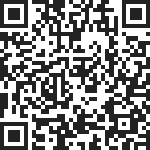 (Профильный уровень)Программа соответствует требованиям к уровню подготовки учащихся. Она позволяет сформировать у учащихся  достаточно широкое представление о физической картине мира. В   программе предусмотрено использование разнообразных форм организации учебного процесса, внедрение современных методов обучения и педагогических технологий, а также учета местных условий.  Программа позволяет увеличить время на решение комплексных задач, задач повышенной сложности, лабораторный практикум, больше уделять внимание изучению методологических вопросов.Рабочая программа по физике составлена на основе федерального компонента государственного стандарта среднего (полного) общего образования с учётом регионального компонента в соответствии с учебным планом школы. Рабочая программа содержит предметные темы образовательного стандарта на профильном уровне; дает распределение учебных часов по разделам курса и последовательность изучения разделов физики с учетом межпредметных и внутрипредметных связей, логики учебного процесса, возрастных особенностей учащихся; определяет минимальный набор опытов, демонстрируемых учителем в классе,  лабораторных и практических работ, выполняемых учащимися. Рабочая программа содействует сохранению единого образовательного пространства, предоставляет широкие возможности для реализации различных подходов к построению учебного курса.При изучении физики на профильном уровне внимание  должно уделяться не дополнительным вопросам и темам, а содержанию, определенному образовательным стандартом, а также формированию у школьников физических понятий на основе наблюдения физических явлений, выполнению учащимися самостоятельных опытов с последующим анализом их результатов, развитию умений применять на практике теоретические знания, полученные на уроках физики. Основные понятия и законы физики должны быть представлены учащимся не как окончательные и неизменные истины, а в их историческом развитии с выяснением границ применимости  изученных законов.
   Особое внимание при обучении физике должно уделяться решению задач. Большинство предлагаемых в поурочном планировании задач требует применение знаний в нестандартной ситуации или элементов творческого применения знаний. Они ориентированы на учащихся, проявляющих повышенный интерес к изучению физики. Тем же учащимся профильного класса, который хотят лишь подготовиться к экзамену по физике в форме ЕГЭ, достаточно успешно выполнять тестовые задания.
        Знание физических законов необходимо для изучения химии, биологии, физической географии, технологии, ОБЖ. Курс физики в примерной программе среднего (полного) общего образования структурируется на основе физических теорий: механика, молекулярная физика, электродинамика, электромагнитные колебания и волны, квантовая физика.